FACSymphony PanelBuilder  Fluorochrome (detector)Match brightness with antigen expressionMatch brightness with antigen expressionSpread (SE: 3.5-5  5-10  >10)Spread (SE: 3.5-5  5-10  >10)CommentsFluorochrome (detector)Brightness:Marker:Into detector:From Fluorochrome:APC (R670)e.g. CD25R730 and R780BUV660, PE-Cy5, BV650, BUV615, BB700 and BUV563APC-R700 (R730)noneBUV737, BV711, BUV660, BB700, PE-Cy5, APC, BV650, BV750 and BUV615APC-Cy7 (R780)noneBUV737, BUV660, BUV805, BV711, BB700, BV750, AF700, APC, PE-Cy5, PE-Cy7 and BB790FITC (B530)No spread issues!No spread issues!BB630 (B610)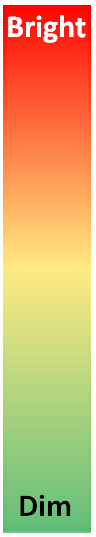 V605, YG610, B750, B810, V750BUV615, PE-CF6594, PEBB700 (B710)R730, B750, B810, R670,V750, V710, R780,V810 and V677PE-Cy5BB750 (B750)B810, V750 and V810PE-Cy7, PE-Cy5, BB790, BB700, BUV737, BB630, PE-CF594, BV711 and BV750 BB790 (B810)V810, B750, V750, UV810 and R780PE-Cy7, BB750, PE-Cy5, BB700, BUV737, BB630 and PE-CF594BUV395 (UV379)none BUV496, BUV563, BUV615, BUV660 and BV480BUV496 (UV515)UV379 and V525noneBUV563 (UV580)YG586, YG610, UV379 and R670noneBUV615 (UV605)YG610, V605, R670, B610, and UV379noneBUV660 (UV670)R670, R730, R780, UV735, UV379 and UV810PE-Cy5 and BV650BUV737 (UV735)R730, B750, R780, B810, UV810 and V750BV711, BV750 and BUV660BUV805 (UV810)R780BB790, BV786, BUV737, PE-Cy7 and BUV660BV421 (V431)No spread issues!No spread issues!BV480 (V525)UV379 and V605BUV496BV570 (V586)V605PEBV605 (V605)V750BB630, BUV615, PE, PE-CF594, BV570 and BV480BV650 (V677)R670, V750, R730, V810, V710 and UV670 PE-Cy5 and BB700BV711 (V710)R730, V750, UV735, V810, R780 and B750BB700, PE-Cy5 and BV650BV750 (V750)V810, UV735, R780, B750 and R730BV711, BB750, BV650, BV786, BB700, BB790, PE-Cy5, BV605, BB630, PE-Cy7 and BUV737BV786 (V810)V710 and UV810BB790, BV711, BV750, PE-Cy7, BV650, BB750, BB700 and PE-Cy5PE (YG586)V586, B610, V605, YG610 and B750BUV563PE-CF594 (YG610)B610, B750, V605 and B810BUV615, BB630, BV605, BUV563 and PEPE-Cy5 (YG670)R670, B710, B750, R730, B810, V750, R780, V677, V710, UV670 and V810nonePE-Cy5.5 (YG710)Not tested!! Typically horrible spillover with BV711, BB700, BUV737 and PE-Cy5 at minimum.Not tested!! Typically horrible spillover with BV711, BB700, BUV737 and PE-Cy5 at minimum.PE-Cy7 (YG780)B810, B750, V810, R780, V750 and UV810PE-Cy5